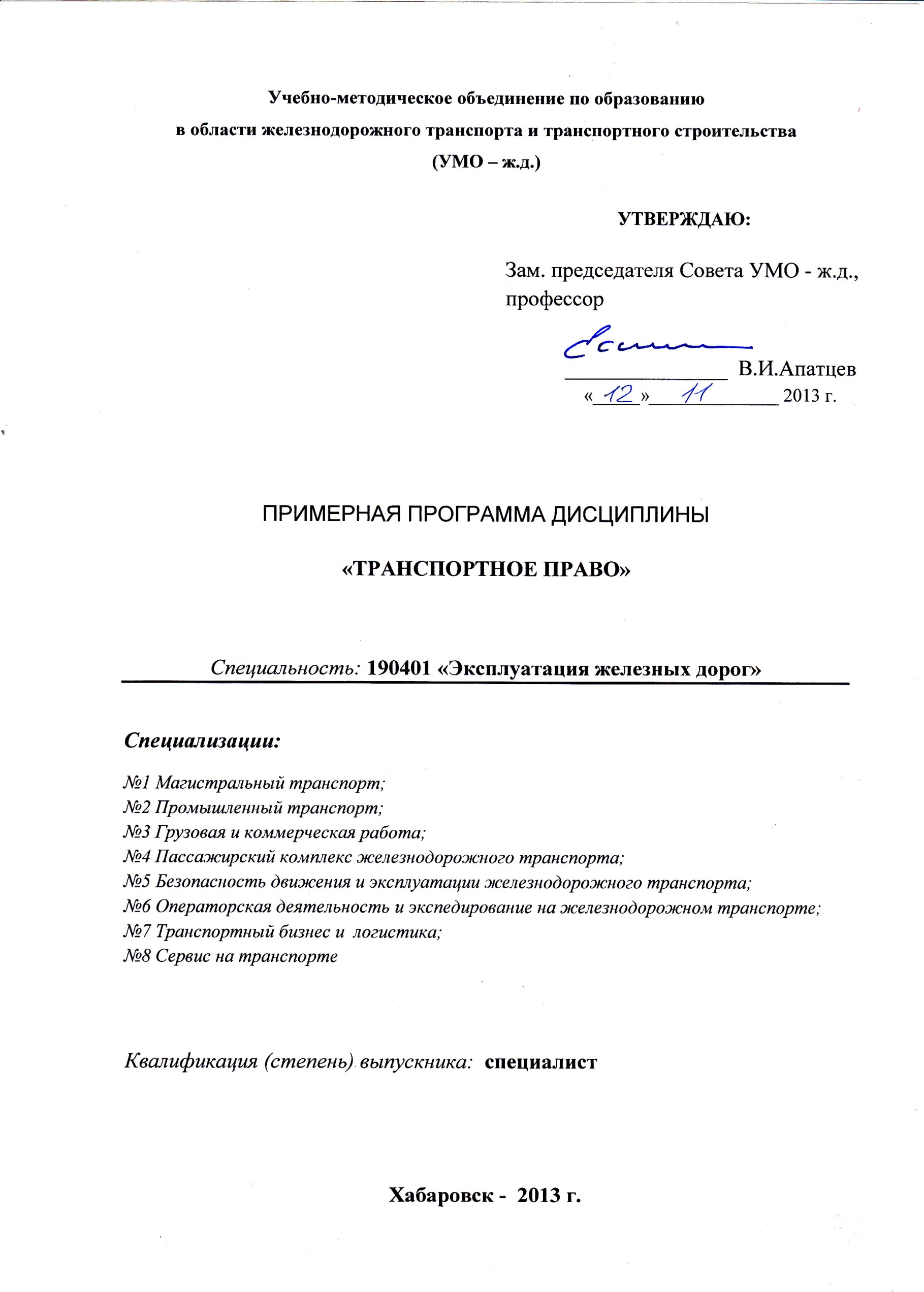 Разработчики:  ДВГУПС, доцент кафедры  «Станции, узлы, технология грузовой и коммерческой работы»,  к.т.н., доцент В.А. Телегина  Эксперты:ОАО «Российские железные дороги»,  Первый заместитель Генерального директора  ЦФТО – филиала ОАО «РЖД»                                                                                      С.М.Колесников___________________________________________________________________________(место работы)                      (занимаемая должность)                     (инициалы, фамилия)1. ЦЕЛИ И ЗАДАЧИ ДИСЦИПЛИНЫ1.1. Цели преподавания дисциплиныФормирование у студентов компетенций по транспортному праву является одной из важнейших составляющих при подготовке специалистов к разработке и реализации программ комплексного развития железнодорожного транспорта.Целью изучаемой студентами специальности 190401 – «Эксплуатация железных дорог» учебной дисциплины «Транспортное право», является формирование у обучающихся профессиональных знаний и навыков в области правового регулирования грузовых и пассажирских перевозок, взаимодействия видов транспорта при прямых смешанных перевозках, организации обслуживания путей необщего пользования, взаимодействия владельцев инфраструктуры, перевозчиков и операторов подвижного состава и контейнеров;  1.2. Задачи изучения дисциплиныЗадача дисциплины «Транспортное право» - дать студентам необходимые знания правовых основ деятельности транспортного комплекса страны в целом и железнодорожного транспорта в частности. В результате изучения дисциплины студенты должны освоить:- основы транспортного законодательства, регулирующего деятельность транспортного комплекса страны; права, обязанности и ответственность участников перевозочного процесса;- принципы организации  договорной работы с грузовладельцами, владельцами путей необщего пользования, собственниками подвижного состава, транспортно - экспедиторскими  организациями и организациями других видов транспорта;- основы актово-претензионной работы.МЕСТО УЧЕБНОЙ ДИСЦИПЛИНЫ В СТРУКТУРЕ ООП ВПО Учебная дисциплина «Транспортное право» относится к базовой части профессионального учебного цикла.Базовыми дисциплинами, обеспечивающими изучение этой дисциплины, являются: «Управление грузовой и коммерческой работы»: порядок планирования перевозок грузов; документальное оформление перевозок грузов; правила оформления несохранных перевозок; технология приема и выдачи грузов; технология работы станции во взаимодействии с железнодорожными путями необщего пользования; организация актово- претензионной работы.      «Взаимодействие видов транспорта»: понятие смешанных и прямых смешанных перевозок; технология работы транспортных узлов по перевалке и передаче грузов; порядок планирования и правила перевозок в прямых смешанных сообщениях. 3. ТРЕБОВАНИЕ К РЕЗУЛЬТАТАМ ОСВОЕНИЯ ДИСЦИПЛИНЫПроцесс изучения дисциплины направлен на формирование следующих профессиональных компетенций (ПК):	готовность к организации рационального взаимодействия железнодорожного транспорта общего и необщего пользования, транспортно-экспедиторских компаний, логистических центров и операторов подвижного состава на железнодорожном транспорте (ПК-17);	способность организовать эффективную коммерческую работу на объекте железнодорожного транспорта, разрабатывать и внедрять рациональные приемы работы с пользователями транспортных услуг (ПК-18);готовность к предоставлению грузоотправителям и грузополучателям услуг по оформлению документов, сдаче и получению, завозу и вывозу грузов, по выполнению погрузочно-разгрузочных и складских операций, по подготовке подвижного состава и его дополнительному оборудованию при погрузке, по страхованию грузов, таможенному оформлению грузов и транспортных средств, по предоставлению информационных услуг (ПК-24).В результате изучения дисциплины студент должен:Знать: нормативно-правовые акты, регламентирующие работу транспортного комплексаУметь: использовать транспортное законодательство при регулировании вопросов планирования и организации перевозок грузов, пассажиров и багажа Владеть: навыками составления коммерческих актов, претензионных заявлений и исков; навыками составления договоров на эксплуатацию железнодорожных путей необщего пользования и договоров на подачу и уборку вагонов, других договоров, связанных с перевозками грузов железнодорожным транспортом.4.  Объем дисциплины и виды учебной работы4.1. Общая трудоемкость дисциплины составляет: 3 зачетных единицы, 81час5. Содержание дисциплины5.1. Содержание разделов дисциплины5.2. Разделы дисциплин и виды занятий5.3.Образовательные технологииС целью формирования и развития профессиональных навыков студентов при изучении дисциплины «Транспортное право» используются активные и интерактивные формы проведения занятий - разбор конкретных ситуаций, деловые и ролевые игры5.4. Лабораторный практикумОтсутствует в учебном плане    5.5. Практические занятия 6. Самостоятельная работа студентов7. Примерная тематика курсовых проектов (работ)Курсовые проекты (работы) отсутствуют в учебном плане8. Учебно-методическое и информационное обеспечение дисциплины:а) основная литература:1. Устав железнодорожного транспорта РФ. 2003г. 2. Новиков В.М.  Транспортное право (железнодорожный транспорт): Учеб. для вузов ж.-т. трансп. М.: Транспорт, 2007. - 272 с.б) дополнительная литература: 1.Спирин И.В. Транспортное право.-М.: Транспорт,2001. - 303с.2. Транспортное право: Учебное пособие – М.:»Былина», 2002. – 400с. 3. Гражданский кодекс РФ. Часть 2. Текст, комментарии, алфавитно-предметный указатель./под ред. О.М. Козарь, А.Л. Маковского, С.А. Хохлова. – М.:1996. – 704с.4. Егиазаров В.А., Ляндрес В.Б.  Комментарий к Уставу железнодорожного транспорта Российской Федерации. С дополнениями. – М.: Юридическая фирма «Контакт»: ИНФРА-М, 2005, - 271с.5. Журналы «Бюллетень транспортной информации», «Транспортное право», «РЖД-партнер»в) программное обеспечение: г) базы данных, информационно-справочные и поисковые системы: Google, Yandex, Rambler, Mail.ru, Social media маркетинг, базы данных ОАО «РЖД»9. Материально-техническое обеспечение дисциплины: Требования к аудиториям (помещениям, кабинетам) для проведения занятий с указанием соответствующего оснащения: учебная аудитория для проведения практических занятий по дисциплине «Транспортное право» должна иметь возможность подключения к локальным и внешним компьютерным сетям для пользования информационно-справочными и поисковыми системами.10. ОЦЕНОЧНЫЕ СРЕДСТВА ДЛЯ ТЕКУЩЕГО КОНТРОЛЯ УСПЕВАЕМОСТИ, ПРОМЕЖУТОЧНОЙ АТТЕСТАЦИИ ПО ИТОГАМ ОСВОЕНИЯ ДИСЦИПЛИНЫ Контрольные вопросы:Что является объектом транспортного права?Кто или что являются субъектами транспортного права?Назовите специальные законы, изданные для регулирования вопросов морского транспортного праваНазовите специальный закон, изданный для регулирования вопросов воздушного транспортного праваНазовите специальные законы, изданные для регулирования вопросов железнодорожного транспортного праваНазовите подзаконные документы, дополняющие специальные законыНазовите виды обязательств в транспортном правеКакой договор в транспортном праве является основным?Какие договоры относятся к вспомогательным?Какими документами регулируются вопросы транспортной экспедиции?Какие услуги могут предоставляться по договору транспортной экспедиции?Что является предметом договора на централизованный завоз-вывоз груза?На основе какого договора о намерениях могут планироваться перевозки грузов?Какой документ служит для краткосрочного планирования перевозок?Освобождает ли договор об организации перевозки грузов от необходимости подачи заявки на перевозку?Могут ли быть установлены условия перевозок грузов и ответственность перевозчика  за их сохранность, отличные от предусмотренных правилами перевозок?В каком случае оплачиваются по соглашению сторон работы и услуги, цены на которые указаны в тарифном руководстве?Какие работы и услуги перевозчика и владельца инфраструктуры оплачиваются по договорным тарифам?В каких случаях перевозчик может отказать грузовладельцу в согласовании заявки?О каких изменениях в согласованной заявке может просить грузоотправитель?При каких условиях перевозчик может заменить предусмотренный заявкой тип подвижного состава?Какие обстоятельства освобождают перевозчика и грузоотправителя от ответственности за невыполнение заявки?Регулирует ли УЖТ отношения по перевозкам грузов и пассажиров в международных сообщениях?Дайте характеристику договора перевозки груза Кто определяет пригодность вагонов и контейнеров к перевозке в коммерческом отношении?Кто несет ответственность за последствия перевозки груза в коммерчески непригодном вагоне или контейнере?Чем ограничено право выбора скорости перевозки грузоотправителем?Чем ограничено право грузоотправителя объявить ценность груза?В каких случаях перевозчик может отказать в перевозке груза?Перечислите права грузоотправителяЧем ограничен выбор грузоотправителем большой скорости доставки груза?При перевозке каких грузов грузоотправитель обязан объявить ценность груза?Назовите обязанности грузоотправителяНазовите права перевозчика и владельца инфраструктуры по договору перевозки на станции отправления Перечислите обязанности перевозчика и владельца инфраструктуры по договору перевозки грузаВ течение какого времени после получения от перевозчика уведомления о прекращении погрузки грузоотправители должны приостановить погрузку в определенных железнодорожных направлениях?Перечислите права грузополучателяНазовите обязанности грузополучателяВ каком случае грузоотправитель может отказаться от прибывшего в его адрес груза?В каком случае перевозчик может вернуть груз со станции назначения грузоотправителю за его счет?Когда груз, перевозимый в прямом смешанном сообщении, считается утраченным?Может ли грузополучатель отказаться от груза, следовавшего в прямом сообщении и прибывшего по истечении 30 суток, если получил за него компенсацию как за утраченный груз? Кто имеет право подать заявку на переадресовку груза?В каких случаях железная дорога может отказать в переадресовке груза?Кто несет ответственность за все последствия переадресовки груза?Перечислить обстоятельства, освобождающие перевозчика от ответственности за несохранную перевозкуКак определяется стоимость утраченного или поврежденного груза?Каков размер ответственности перевозчика за утраченный груз?Назовите права пассажираНазовите обязанности пассажираОбязан ли перевозчик принять багаж у пассажира, если в поезде, на который он купил билет, нет багажного вагона?Отвечает ли перевозчик за просрочку доставки багажа?На каких пассажиров не распространяется обязательное страхование от несчастных случаев?Какую часть провозной платы может получить пассажир при сдаче билета менее чем за 2 часа до отправления поезда?В каком документе прописаны правила перевозки ручной клади и багажа на железнодорожном транспорте?Должны ли совпадать станции отправления и выдачи багажа со станциями отправления и назначения пассажира?Какой документ дает право грузополучателю обращаться с претензиями к перевозчику?Какой документ является основанием ответственности по несохранным перевозкам?В каких случаях претензия по поводу несохранной перевозки может подаваться без коммерческого акта?В течение какого времени могут подаваться претензии перевозчику по поводу перевозки груза?В течение какого времени могут подаваться претензии перевозчику по поводу сборов и штрафов?В отношении каких перевозок обязателен претензионный порядок разрешения споров?В течении какого времени перевозчик обязан рассмотреть претензию?В течении какого времени могут заявляться иски в суд? В каких случаях заявитель претензии может обратиться с иском в суд?Может ли перевозчик заявлять иски в суд на грузовладельца?Обязателен ли для перевозчика перетензионный порядок рассмотрения споров?Адресат направления претензий по поводу перевозок груза и грузобагажаАдресат направления претензий по поводу перевозок пассажиров и багажаКому может быть передано право на предъявление претензии по поводу перевозки?В каком случае заключается договор на подачу-уборку вагонов?В каком случае заключается договор на эксплуатацию пути необщего пользования?Кем и за чей счет осуществляется охрана вагонов на путях необщего пользования?На какой срок могут заключаться договоры на эксплуатацию путей необщего пользования и на подачу и уборку вагонов?В каких случаях договор на подачу-уборку вагонов и на эксплуатацию пути необщего пользования могут быть изменены до окончания срока их действия?Кто является контрагентом для владельца пути необщего пользования?На основании каких договоров осуществляется подача вагонов контрагенту?В каких случаях запрещается подача вагонов на путь необщего пользования?Может ли разрабатываться ЕТП станции и пути необщего пользования, если заключен договор на подачу и уборку вагонов?В каких случаях должен разрабатываться ЕТП станции и пути необщего пользования? Какими документа ми регламентируются перевозки в прямых смешанных сообщениях?Кем производятся перегрузочные работы в портах?Перевозка каких грузов в прямом смешанном сообщении не допускается никогда?Кто обязан согласовывать с грузоотправителем, как поступить с грузами, доставленными в пункт перевалки до наступления объявленного срока окончания приема груза, но не могущими быть доставленными получателю из-за прекращения навигации?	Вид учебной работыВсего часовВид учебной работыВсего часовАудиторные занятия (всего)3В том числе:-Лекции30Практические занятия (ПЗ)14Семинары (С)-Лабораторные работы (ЛР)Контроль самостоятельной работы-3Самостоятельная работа (всего)34В том числе:-Курсовой проект (работа)-Расчетно-графические работы-Реферат-Другие виды самостоятельной работы (изучение отдельных тем разделов учебной дисциплины, работа с учебной и справочной литературой, информационно-справочными системами)34Вид промежуточной аттестации (экзамен)Общая трудоемкость:                                      час                                                                           зач. ед.81Общая трудоемкость:                                      час                                                                           зач. ед.3N п/пРаздел учебной дисциплиныКраткое содержание дисциплины1Общие понятия, объекты и субъекты транспортного права. Транспортное законодательствоПонятие о транспортном праве как части хозяйственного права, регулирующего взаимоотношения железных дорог с грузовладельцами, пассажирами, другими видами транспорта. Задачи транспортного права. Объекты и субъекты права. Правовой статус ОАО «РЖД» как владельца инфраструктуры и организатора перевозок, правовой статус грузоотправителей, грузополучателей, операторов подвижного состава и контейнеров. Гражданский кодекс – основной документ, регламентирующий тарифообразование и деятельность транспорта, его взаимодействие с органами власти, ответственность по перевозкам. Юридическое значение транспортных уставов и кодексов. Круг физических и юридических лиц, для которых обязательны нормы УЖТ. Подзаконные  документы, издаваемые в дополнение к уставам и кодексам, их юридическое значение, порядок разработки, утверждения и введения в действие. Соглашения о международных железнодорожных сообщениях – правовая основа международных перевозок. Правовые обычаи и нормативные договоры как источники транспортного права.2Правоотношения сторон по планированию перевозок грузовДолгосрочные договоры об организации перевозок грузов: цели и условия заключения. Порядок подачи и согласования заявок на перевозки, права отправителей и перевозчиков по изменению заявок, учет выполнения заявок на перевозки грузов. Ответственность сторон за невыполнение принятых заявок. Случаи освобождения грузоотправителей и перевозчиков от ответственности за невыполнение заявок.3Договор перевозки грузов. Права и обязанности сторон по договору перевозкиОбъект и субъекты договора. Документальное оформление перевозок. Юридическое значение накладной, дорожной ведомости, грузовой квитанции. Понятие императивных и диспозитивных норм договора. Характеристика договора перевозки как юридического документа. Особенности договора перевозки, отличающие его от других хозяйственных договоров. Права грузоотправителей на выбор скорости перевозки и объявление ценности грузов. Обязанность грузоотправителей по предъявлению груза к перевозке, оформлению перевозочных документов, оплате тарифов и сборов и др. Права железной дороги по приему груза к перевозке. Обязанности железной дороги перед грузоотправителем. Права и обязанности грузополучателя по приему груза, окончательному расчету за перевозку, очистке вагонов и контейнеров. Права перевозчика и владельца инфраструктуры по выдаче груза, обязанности перед грузополучателем.  Право перевозчика и порядок реализации невостребованных грузов.4Ответственность сторон по договору перевозки грузаОснования, виды и пределы ответственности по перевозкам. Ограничение ответственности перевозчиков на разных видах транспорта. Понятие форс-мажорных обстоятельств невыполнения условий договора. Понятие “несохранность перевозки”. Случаи презумпции вины и невиновности перевозчика в несохранной перевозке. Размеры возмещаемого ущерба, причиненного при несохранной перевозке груза.Ответственность за просрочку доставки груза и порожних вагонов, принадлежащих или арендованных грузовладельцами.Ответственность грузоотправителя за неправильное указание сведений о грузе в накладной. Ответственность за самовольное использование вагонов, контейнеров, а также за их повреждение или утрату.Ответственность за задержку вагонов, контейнеров.Ответственность грузоотправителя за превышение грузоподъемности вагонов, контейнеров. Ответственность по другим нарушениям договора перевозки5Договор перевозки пассажиров. Права, обязанности ответственность сторонПассажирский  билет – основной документ, удостоверяющий договор перевозки пассажиров. Порядок заключения договора перевозки пассажиров, отличие договора перевозки пассажира от договора перевозки груза. Обязательное и дополнительное страхование пассажиров.Права пассажиров и перевозчиков. Обязанности пассажиров и перевозчиков. Ответственность пассажиров и перевозчиков за нарушение обязанностей по договору перевозки. Договоры перевозки багажа и грузобагажа,  отличие их от договора перевозки груза. Права, обязанности и ответственность перевозчиков и владельца багажа, грузобагажа по перевозкам. Ответственность железной дороги перед пассажирами и владельцами багажа и грузобагажа.Ответственность пассажиров и владельцев багажа и грузобагажа перед перевозчиком.6Вспомогательные договоры и транспортные соглашенияДоговоры и соглашения между видами транспорта, владельцами инфраструктуры и перевозчиками (ОАО «РЖД» с ОАО «Рефсервис», ОАО «Трансконтейнер» и др. об использовании инфраструктуры, разграничении ответственности за несохранные перевозки). Договор на эксплуатацию подъездных путей и договор на подачу и уборку вагонов. Порядок разработки, рассмотрения разногласий и заключения договора на эксплуатацию подъездного пути и договора на подачу и уборку вагонов. Срок действия договора, случаи его изменения до истечения времени действия. Порядок открытия новых подъездных путей. Распределение обязанностей по развитию, ремонту, освещению, очистке подъездных путей. Взаимоотношения железной дороги с ППЖТ и контрагентами. Значение ведомости подачи и уборки вагонов, памятки приемосдатчика, натурного листа для учета времени нахождения вагонов на подъездных путях. Плата за простой вагонов на путях станции по вине грузовладельца или владельца пути необщего пользования. Договоры аренды подвижного состава, транспортно-экспедиторского обслуживания, централизованного завоза и вывоза грузов: субъекты и объект договоров, содержание, юридическое значение. 7Перевозки грузов в прямых смешанных сообщенияхПравовая основа прямых смешанных сообщений. Договор перевозки грузов в прямом смешанном сообщении. Участники перевозок в прямом смешанном сообщении. Условия перевозок грузов в прямом смешанном сообщении. Сроки начала и окончания приема грузов к перевозке. Порядок распоряжения грузами, оставшимися в пунктах перевалки после закрытия навигации. Узловые соглашения об организации работ в пунктах перевалки. Сроки доставки груза и порядок расчета по перевозкам. Ответственность сторон по перевозкам грузов в прямых смешанных сообщениях.8Акты, претензии и иски в транспортных отношенияхОбстоятельства, могущие служить  основанием для материальной ответственности перевозчиков, владельцев инфраструктуры, грузовладельцев и пассажиров при железнодорожной перевозке. Порядок составления коммерческого акта. Право грузовладельца оспаривать правильность оформления коммерческого акта и на обжалование отказа станции в составлении коммерческого акта. Порядок обжалования, сроки рассмотрения жалобы.Право на предъявление претензий, адресат направления претензий, сроки направления и рассмотрения претензий. Документы, прилагаемые к претензионному заявлению. Переуступка права требования.Порядок, сроки и адресат направления исков. Исковой срок. Перечень документов, прилагаемых к исковому заявлению. Встречный иск, право объединения требований в одном иске.Понятие об арбитражном суде. Ведомственный арбитраж. Порядок разрешения споров на претензионных совещаниях. Правила отнесения убытков от несохранных перевозок, порядок расчетов между дорогами.№ п/пНаименование раздела дисциплиныЛекц.Практ.зан.Лаб.зан.Семи-нарыСРСВсегочас.1.Общие понятия, объекты и субъекты транспортного права41--492.Правоотношения сторон по планированию перевозок грузов21--363.Договор перевозки грузов. Права и обязанности сторон по договору перевозки62--5134.Ответственность сторон по договору перевозки груза42--4105.Договор перевозки пассажиров. Права, обязанности ответственность сторон42--4106.Вспомогательные договоры и транспортные соглашения42--6127.Перевозки грузов в прямых смешанных сообщениях22--488.Акты, претензии и иски в транспортных отношениях42--410№ п/пРазделы дисциплиныТематика практических занятийТрудо-емкость(час.)1.Общие понятия, объекты и субъекты транспортного права. Транспортное законодательство.  Правоотношения сторон по планированию перевозок грузов. Знакомство с источниками транспортного права: глава 40 «Перевозка» Гражданского кодекса, ФЗ «О железнодорожном транспорте», УЖД, КВВТ, УАТ, ВК, КТМ. Рассмотрение образцов договоров об организации перевозок грузов, разбор конкретных ситуаций по ответственности сторон за невыполнение заявок на перевозку22. Договор перевозки грузов. Права и обязанности сторон по договору перевозкиРассмотрение, на основе Правил перевозки, правоотношений сторон по поводу приема и выдачи груза, объявления ценности груза, пломбирования вагонов и контейнеров, сопровождения груза, переадресовки груза, очистки и промывки вагонов и контейнеров после выгрузки. Разбор конкретных ситуаций23. Ответственность сторон по договору перевозки грузаРассмотрение конкретных ситуаций по ответственности сторон за невыполнение или ненадлежащее выполнение договора перевозки: неправильное указание наименования и массы груза, не очистку вагонов и контейнеров, несохранную перевозку, несоблюдение срока доставки грузов и др. в соответствии с УЖТ24.Договор перевозки пассажиров. Права, обязанности ответственность сторонИзучение Правил оказания услуг по перевозкам пассажиров и Правил перевозок пассажиров, багажа и грузобагажа в части прав и обязанностей сторон по договору перевозки. Разбор конкретных ситуаций из сферы пассажирских перевозок25.Вспомогательные договоры и транспортные соглашенияИзучение Правил эксплуатации и обслуживания  железнодорожных путей необщего пользования. Заполнение договоров на эксплуатацию подъездных путей и договоров на подачу и уборку вагонов26.Вспомогательные договоры и транспортные соглашенияРассмотрение примеров оформленных договоров транспортной экспедиции, централизованного завоза и вывоза грузов, аренды подвижного состава. Сообщения о договорах фрахта, морского агентирования и посредничества 27.Перевозки грузов в прямых смешанных сообщенияхРазбор конкретных ситуаций разрешения споров при организации прямых смешанных перевозок. Узловое соглашение – значение и содержание28.  Акты, претензии и иски в транспортных отношенияхЗаполнение коммерческого акта и акта общей формы по заданной ситуации, оформление претензии. 2N п/пРаздел дисциплиныСодержание работыТрудоемкость(час)1Общие понятия, объекты и субъекты транспортного права. Транспортное законодательствоПодготовка сообщений о структуре и содержании Устава внутреннего водного транспорта, Устава автомобильного транспорта, Воздушного кодекса, Кодекса торгового мореплавания, ФЗ «О железнодорожном транспорте»42Правоотношения сторон по планированию перевозок грузовПоиск и обзор научных публикаций и электронных источников информации по вопросам планирования перевозок грузов33Договор перевозки грузов. Права и обязанности сторон по договору перевозкиИзучение раздела «Перевозки грузов, контейнеров и повагонными отправками грузобагажа» УЖТ, сравнительный анализ прав и обязанностей сторон по договору перевозки грузов на разных видах транспорта54Ответственность сторон по договору перевозки грузаИзучение Правил оформления и взыскания штрафов при перевозках грузов железнодорожным транспортом; подготовка сообщений об ограничении ответственности перевозчиков на разных видах транспорта45Договор перевозки пассажиров. Права, обязанности ответственность сторонИзучение Правил перевозок пассажиров, багажа и грузобагажа, Порядка оказания услуг по перевозке пассажиров, багажа и грузобагажа46Вспомогательные договоры и транспортные соглашенияПоиск информации и подготовка сообщений о содержании договоров транспортной экспедиции, централизованного завоза-вывоза, аренды подвижного состава, фрахтования, морского агентирования67Перевозки грузов в прямых смешанных сообщенияхИзучение главы  «Прямые смешанные перевозки» в УЖТ48Акты, претензии и иски в транспортных отношенияхИзучение Правил составления актов при перевозках грузов железнодорожным транспортом, Правил предъявления и рассмотрения претензий, возникших в связи с осуществлением перевозок грузов железнодорожным транспортом. Подготовка сообщения о работе арбитражных судов.4№п/пРаздел учебнойдисциплиныВиды контроля  (текущий контроль, промежуточная аттестация, итоговая аттестация)Оценочныесредства11,2,3Текущий контрольОпрос24Промежуточная аттестацияТестирование35,6Текущий контрольОпрос47Текущий контрольТестирование58Текущий контрольЭкзамен